УПРАВЛЕНИЕ ФЕДЕРАЛЬНОЙ  СЛУЖБЫ ГОСУДАРСТВЕННОЙ  РЕГИСТРАЦИИ, КАДАСТРА И КАРТОГРАФИИ (РОСРЕЕСТР)  ПО ЧЕЛЯБИНСКОЙ ОБЛАСТИ 							.Челябинск, ул.Елькина, 85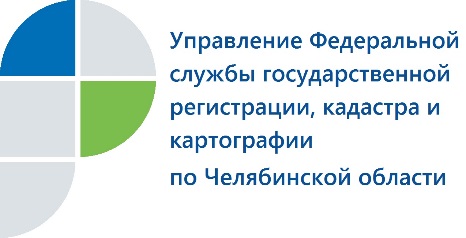 В Управлении Росреестра расскажут, что ожидает нарушителей  законов о земле 15 мая 2019 года с 14.00 до 15.00 Управление Федеральной службы государственной регистрации, кадастра и картографии по Челябинской области проведет «горячую линию» на тему: «Штрафы за нарушения земельного законодательства».Государственные земельные инспекторы Управления Росреестра по Челябинской области при проведении плановых и внеплановых проверок выявляют владельцев земельных участков, не соблюдающих действующее законодательство.О том, какая в таких случаях предусмотрена ответственность и за какое конкретное нарушение законов о земле, какие штрафы придется уплатить нарушителям, можно спросить в ходе «горячей линии» Управления Росреестра. На вопросы южноуральцев будет отвечать начальник отдела государственного земельного надзора Андрей Владимирович Азаров по телефону 8(351)237-33-18.Пресс-служба Управления Росреестрапо Челябинской области						E-m: pressafrs74@chel.surnet.ruhttps://vk.com/rosreestr_chel